Publicado en Madrid el 28/11/2019 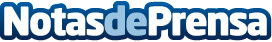 Gema Sánchez Hernández construye en su novela una travesía intensa llena de fantasíaLa autora escribe una alabanza a la Tierra y a todos los seres que viven en ellaDatos de contacto:Editorial TregolamServicios editoriales919 393 317Nota de prensa publicada en: https://www.notasdeprensa.es/gema-sanchez-hernandez-construye-en-su-novela Categorias: Literatura Madrid Entretenimiento http://www.notasdeprensa.es